Pedagogicko–organizační informacepro školní rok 2021/2022Základní škola a Mateřská škola Kujavy, okres Nový Jičín,příspěvková organizaceKujavy 86742 45 KujavyTelefon 556 720 297Mobilní telefon 603 588 449e-mail: skola@zskujavy.czIČO 75027682Součásti školy:Základní školaMateřská školaDružinaVýdejna stravy MŠ a ZŠOrganizace školyŠkola je ve školním roce 2021/2022 organizována jako dvojtřídní s pěti ročníky, jedním oddělením školní družiny, jedním oddělením mateřské školy a výdejnou stravy pro MŠ a ZŠ. Základní škola a mateřská škola sídlí v oddělených budovách. Jak ZŠ, tak MŠ pracuje podle vlastního vzdělávacího programu. Škola je zapojena do projektu Šablony III., Ovoce do škol, Školní mléko.Hlavní úkoly ve školním roce 2021/2022Dokončit Strategický plán rozvoje školy, hledat společnou vizi školyZkvalitňovat vzdělávání Aktivně se zapojit do spolupráce malotřídních škol – MAP BílovecZahájení projektu Šablony III.Seznámit se s programem Ekoškola a zvážit zapojení školy do tohoto programuOrganizace školního roku 2021/2022Školní rok ve školním roce 2021/2022 bude zahájen ve středu 1. září 2020. V naší škole zahájíme školní rok na zahradě školy v 8:00 hodin formou zahradní slavnosti. Slavnostního zahájení se zúčastní všichni zaměstnanci školy, starostka obce, zváni jsou rodiče, prarodiče a přátelé školy samozřejmě vše s ohledem na epidemiologickou situaci. Po slavnostním zahájení se děti odeberou s paní učitelkou do třídy, paní učitelka – třídní žáků 1. ročníku organizuje krátkou informační schůzku s rodiči prvňáků.Podzimní prázdniny připadnou na středu 27. října a pátek 29. října 2021.Vánoční prázdniny budou zahájeny ve čtvrtek 23. prosince a skončí v neděli 2. ledna 2022. Posledním vyučovacím dnem v roce 2021 bude středa 22. prosince 2021. Vyučování začne v pondělí 3. ledna 2022.Vyučování bude v 1. pololetí ukončeno v pondělí 31. ledna 2022.Jednodenní pololetní prázdniny připadnou na pátek 4. února 2022.Jarní prázdniny budou od 7. února do 13. února 2022. Velikonoční prázdniny budou ve čtvrtek 14. dubna 2022. Pátek 15. dubna 2021 je tzv. ostatním svátkem podle zákona č. 245/2000 Sb., o státních svátcích, o ostatních svátcích, o významných dnech a o dnech pracovního klidu, ve znění pozdějších předpisů.Školní rok 2021/2022 skončí ve čtvrtek 30. června 2022.Hlavní prázdniny budou trvat od pátku 1. července 2022 do středy 31. srpna 2022.Organizace vyučováníVe školním roce 2021/2022 navštěvuje školu 17 žáků. V první třídě se spojeným 1., 2. ročníkem je 7 dětí. Ve druhé třídě je 10 dětí 3., 4. a 5. ročníku.Učební plánVýuka probíhá podle Školního vzdělávacího programu "Škola jak má být" aktualizovánk 1. 9. 2020.Plavecký výcvik Plaveckého výcviku se účastní žáci 2. a 3. ročníku. V současné chvíli víme, že neproběhne jako obvykle na podzim školního roku. Bližší informace sdělí ředitelka plavecké školy Nový Jičín.Ve škole nezvoní. Hodinu zahajuje a ukončuje učitel. Dodržuje však stanovený časový rozvrh vyučovacích hodin. Učitel může hodiny upravit pro učení v blocích při zachování celkové týdenní časové dotace. Při takovéto úpravě učitel ručí za nenarušení výuky v ostatních třídách.Rozvrh vyučovacích hodin a přestávekZájmové útvaryV tomto školním roce nabídneme žákům pro naplnění volného času zájmové útvary v rámci projektu Šablony III. a to Hravá Výuka (doučování). Vzhledem k malému počtu dětí, je nabídka určena pro všechny děti.Žáci školy mohou navštěvovat Myslivecký kroužek, který je hrazen z prostředků zřizovatele. Školní akceŠkolní akce jako jsou exkurze, návštěva kina, divadla, soutěže apod. vždy schvaluje ředitelka školy. Školní akce neprobíhají ve dnech konání pedagogických rad, třídních schůzek a konzultací. Školní akce je oznámena pedagogickým pracovníkem ředitelce školy prostřednictvím hlášenky spolu se všemi náležitostmi (poučení BOZP s podpisem vedoucího akce, seznam žáků, organizace akce, cestovní příkaz, po skončení akce krátká zpráva o školní akci, popř. vyúčtování cestovního dokladu). Prokazatelně (podpis zákonného zástupce u sdělení v ŽK) třídní učitel informuje také zákonné zástupce žáků prostřednictvím ŽK a to minimálně 3 dny předem. Školní družina             tel.: 603 588 449                             email: lenka.simeckova@zskujavy.cz, druzina@zskujavy.czŠkolní družina je v provozu ráno 6,15 – 7,45 a odpoledne 11,40 – 15,30. Poplatek za pravidelnou docházku činí 100,- korun měsíčně. Tato částka se vybírá 2x ročně (září 400,- korun, leden 600,- korun) bankovním převodem. V případě, že žák využívá pouze ranní družinu, činí poplatek 40,- korun za měsíc (září 160,- korun, leden 240,- korun). Změny v odchodech z družiny oznámí rodiče vždy písemně (uvede se jméno dítěte, datum, čas a věta „Od této chvíle přebírám za dítě plnou zodpovědnost.“).  Rodiče i žáci jsou prokazatelně seznámeni se školním řádem školní družiny a jsou povinni jej dodržovat.Školní stravováníVe škole je stravování zajištěno formou výdejny stravy. Stravu dodává ZŠ Fulnek, p. Šimurdová (tel.: 556 741 614). Platby obědů upravuje provozní řád, který obdrží každý strávník při přihlášení na školní rok 2021/2022 a zákonní zástupci jsou povinni se tímto řádem řídit. Jídlo do jídlonosiče je ve školní výdejně podáváno pouze po dobu pobytu dítěte ve škole. Od druhého dne si rodiče odhlašují dítě ze školního stravování, po návratu provedou přihlášení dítěte k odběru stravy.Projekty  pro ZŠ – Ovoce do škol a Školní mlékoI v tomto školním roce bude škola zapojena do projektů Ovoce do škol a Školní mléko. Oba projekty mají za cíl podpořit zdravý vývoj dětí v oblasti výživy a pitného režimu. Zodpovědným garantem obou projektů je ve škole p. Jana Návratová.Mateřská školatel.: 552 303 660		       email:materinka@zskujavy.cz, jana.dubcova@zskujavy.cz    Mateřská škola je součástí subjektu Základní škola a Mateřská škola Kujavy, okres Nový Jičín, příspěvková organizace, sídlí na adrese Kujavy 151 v samostatné budově. Vedoucí učitelkou je p. uč. Jana Vaňková.O umístění dítěte do MŠ rozhoduje ředitelka školy na základě písemné žádosti zákonného zástupce. Úplata za umístění dítěte v MŠ je stanovena ředitelkou školy.Provoz MŠ začíná v 6,00 hodin a končí v 16,00 hodin.O děti pečují 2 učitelky a jedna asistentka pedagoga o provoz školky a výdej stravy se stará 1 provozní zaměstnankyně. Zápis dětí do školky se koná v květnu, není-li naplněna kapacita MŠ, pak také kdykoli během roku. Kapacita MŠ je 28 dětí a ve školním roce 2021/2022 je kapacita naplněna.Vzdělávání probíhá podle ŠVP "Krteček v pohádkách".Termíny pedagogických rad a poskytování informací zákonným zástupcům31. 8. 2021 		1. pedagogická rada (začátek 9,00, všichni pedagogičtí pracovníci)1. 9. 2021	Úvodní setkání rodičů nových žáků se zaměstnanci školy – nejdůležitější informace o školním roce, organizace výuky, informace o plánovaných akcích.Září 2021	Školská rada	9. 11. 2021		2. pedagogická rada (čtvrtletní, začátek 14,00)11. 11. 2021		konzultační odpoledne pro rodiče a žáky 15,00–17,0013. 1. 2022		konzultační odpoledne pro rodiče a žáky 15,00–17,0025. 1. 2022		3. pedagogická rada (pololetní, začátek 14,00 hod, všichni pedagogičtí 			pracovníci)22. 3. 2022		4. pedagogická rada (čtvrtletní, začátek 14,00)24. 3. 2021		konzultační odpoledne pro rodiče a žáky 15,00 - 17,0010. 5. 2021		konzultační odpoledne pro rodiče 15,00 - 17,0024. 6. 2020		5. pedagogická rada, začátek 16,00, všichni pedagogičtí pracovníciPodklady pro pedagogickou radu odevzdají třídní učitelé a vychovatelka ŠD v den konání pedagogické rady do 10,00 ředitelce školy.Individuální konzultace by měly probíhat vždy za přítomnosti žáka.Konzultační hodiny pedagogických pracovníkůPro komunikaci se školou můžete použít také1) školní emailovou adresu skola@zskujavy.cz či pracovní email učitelky ve formátu – jméno.příjmení@zskujavy.cz2) pracovní telefon – v pracovní době mimo čas výukyPoznámka: Učitelky a pracovníci školy nepoužívají pro komunikaci se zákonnými zástupci soukromou emailovou adresu ani soukromý mobilní telefon. Komunikujte vždy v pracovní době. Při zasílání hromadných emailů dbejte dodržování GDPR.Seznam pracovníků školy Zástupce ředitele školy, vedení školy		Jana VaňkováPracoviště ZŠ:Učitelé:					Lucie Slívová, třídní učitelka I. třídy, zdravotník						Mgr. Libuše Maxnerová, třídní učitelka II. třídyVychovatelka ŠD:				Lenka Šimečková, metodik prevenceProvozní zaměstnanec:			Jana Návratová, školnice, výdej stravyPracoviště MŠ:Učitelky:					Jana Vaňková						Karin Rozsypalová						Hana HouškováAsistent pedagoga MŠ:			Jarmila PavlištíkováProvozní zaměstnanec:			Tereza Kleinová, školnice, výdej stravyRozvrhy hodinRozvrh hodin 2021/20221.ročník2. ročník3. ročník4. ročník5. ročníkRozvrhy učiteléL. SlívováL. MaxnerováL. ŠimečkováV Kujavách 30. 8. 2021   		             Mgr. Bc. Lenka Martinková, ředitelka školyPráva a povinnosti pedagogických pracovníků (podle novely školského zákona č. 101/2017 Sb.) Práva pedagogických pracovníků: Pedagogičtí pracovníci mají při výkonu své pedagogické činnosti právo: a) Na zajištění podmínek potřebných pro výkon jejich pedagogické činnosti, zjm. na ochranu před fyzickým násilím nebo psychickým nátlakem ze strany dětí, žáků nebo zákonných zástupců dětí a dalších osob, které jsou v přímém kontaktu s pedagogickým pracovníkem ve škole. b) Aby nebylo do do jejich přímé pedagogické činnosti zasahováno v rozporu s právními předpisy. c) Na využívání metod, forem a prostředí dle vlastního uvážení v souladu se zásadami a cíli vzdělávání při přímé vyučovací, výchovné, speciálně pedagogické a pedagogicko–psychologické činnosti. d) Volit a být voleni do školské rady. e) Na objektivní hodnocení své pedagogické činnosti. Povinnosti pedagogických pracovníků Pedagogický pracovník je povinen: a) Vykonávat pedagogickou činnost v souladu se zásadami a cíli vzdělávání. b) Chránit a respektovat práva dítěte a žáka. c) Chránit bezpečí a zdraví dítěte, žáka a studenta a předcházet všem formám rizikového chování ve školách a školských zařízeních. d) Svým přístupem k výchově a vzdělávání vytvářet pozitivní a bezpečné klima ve školním prostředí a podporovat jeho rozvoj. e) Zachovávat mlčenlivost a chránit před zneužitím osobní údaje, informace o zdravotním stavu dětí a žáků a výsledky poradenské pomoci školského poradenského zařízení a školního poradenského pracoviště, s nimiž přišel do styku. f) Poskytovat dítěti a žáku nebo zákonnému zástupci nezletilého dítěte nebo žáka informace spojené s výchovou. Pedagogické desatero1. Základem naší práce je pozitivní vztah k dítěti, učení, kolegům, kde světu. 2. Podporujeme tvůrčí přístup žáků k učení a poznávání, rozvoj fantazie a tvořivosti. 3. Oslabujeme strach z nového či neznámého, učíme žáky zacházet s chybou, posilujeme sebevědomí a sebedůvěru žáka. 4. Povzbuzujeme nedůvěru k absolutním autoritám, uzavřeným řešením a danosti – učíme pochybovat, hledat, přesvědčovat se. 5. Uvádíme žáky do informačního systému. 6. Vedeme své žáky k neustálému hodnocení a sebehodnocení, k sebedůvěře. 7. Učíme děti měnit myšlenky v činy, dotahovat věci do konce, nebýt povrchní, přesně formulovat, dávat si konkrétní cíle, odpovídající maximu osobních možností. 8. Vedeme žáky k aktivnímu naslouchání, rozvoji komunikace, pěstujeme rozvoj celoživotních dovedností. 9. Dopřejeme dětem dostatek volnosti a svobody, učíme je demokratickému chování, pěstujeme v nich potřebnou toleranci, spoluzodpovědnost k sobě samému. 10. Přistupujeme k dítěti jako plnohodnotnému člověku, majícímu stejná lidská práva a povinnosti, jako k partneru na cestě za poznáním. Práva a povinnosti žáků 1. Máš právo na domov. Na svůj vlastní životní prostor. Chceš-li, aby byl bezpečný a příjemný, máš povinnost o něj pečovat, vytvářet ho a pomáhat udržovat. 2. Máš právo žít se svými rodiči, žít v rodině. Máš právo mluvit jazykem svých rodičů, Nikdo ti to nesmí zakazovat. Mělo by pro tebe být samozřejmé, své rodiče, za to, co pro tebe dělají, ctít a slušně se k nim chovat. 3. Nikdo ti nesmí ubližovat. Nikdo tě nesmí tělesně ani duševně týrat. To také nesmíš dělat ani ty druhým. 4. Máš právo mít své kamarády. A vol je uvážlivě. Třeba podle toho, jak oni respektují tvá práva. 5. Máš právo učit se a vzdělávat. Nikdo ti nesmí bránit chodit do školy. Tedy ani ty sám sobě! Je tvou povinností věnovat se vlastnímu vzdělávání co nejlépe a poctivě a s maximálním nasazením. Stejně se učíš hlavně pro sebe. Jednou to pochopíš. 6. Máš právo říkat, co si myslíš. Právo na svůj vlastní názor. Toto právo ale mají i všichni ostatní. Naslouchej jim a snaž se vždy rozumně a slušně domluvit. 7. Máš právo na život bez hladu. Právo na dostatek zdravé potravy. Máš také povinnost těmito potravinami zbytečně neplýtvat. 8. Máš právo na pomoc v nemoci. Právo na ochranu zdraví. Nikdo ti nesmí nabízet ani nutit alkohol, drogy, nic, co ti může ublížit. Je tvou povinností pečovat o své zdraví a vědomě je nepoškozovat sobě ani ostatním. 9. Máš právo rozvíjet všechny svoje zájmy a nadání. Toto právo je ti odměnou za řádné plnění všech tvých povinností. Rozvíjej se! 10. Máš právo na život v bezpečí. Právo na ochranu před násilím a špatným zacházením. Tvou práci nesmí nikdo zneužívat. Ani ty se nesmíš dopouštět násilí nebo špatného zacházení při svém jednání s ostatními. Važ si každé vykonané práce a jejich výsledků. 11. Máš právo na svůj volný čas. Máš právo si hrát. Při hře dodržuj pravidla férového jednání. 12. Máš právo žít v míru a přátelství s dětmi i dospělými ze všech zemí světa. Když si toho budeš vědom a budeš všechna práva respektovat i u ostatních, přijmou tě vždy mezi sebe. 13. Svět je veliká skládačka složená z mnoha dílů. Všichni, i ty, jsme jeho součástí. Uč se jej proto poznávat, abys ho mohl, až vyrosteš, spoluvytvářet a chránit. 14. Nezáleží na tom, zda jsi velký nebo malý, černý nebo bílý. Všichni jsou stejně důležití. Respektuj to a budou respektovat Tebe. 15. Protože i ty jsi důležitou součástí světa, měl bys vědět, co všechno smíš dělat, co všechno můžeš chtít. Máš svá práva, máš také své povinnosti. Mysli na to zvlášť tehdy, když se svých práv budeš domáhat, zda jsi konal vždy tak, aby sis je zasloužil. 16. Máš právo na život, Nikdo nemá právo náš život ohrožovat. Tvou povinností je toto právo chtít, zejména ve vztahu k ostatním. 17. Máš právo na své vlastní jméno. Nevysmívej se jménům druhých a uč se je správně užívat. 18. Máš právo na svou vlast. Na své státní občanství. Máš povinnost ctít její symboly a dodržovat pravidla společného soužití. A nezapomínejte 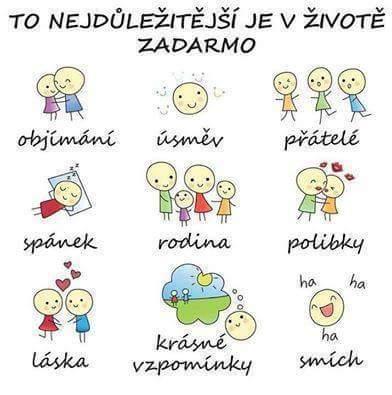 Celkem povinně hodinCelkem povinně hodinCelkem povinně hodin2122232626118OblastiPředměty1. 2. 3.4. 5. RVPŠVP (DČD)součetJazyk a jazyková komunikaceČeský jazyk a literatura8+18+17+16+14+233 639Jazyk a jazyková komunikaceAnglický jazyk+1+133+13+19413Matematika a její aplikaceMatematika44+14+14+14+120424Informační a komunikační technologieInformační a komunikační technologie----11-1Člověk a jeho světPrvouka222--6-6Vlastivěda---1+111+1224Přírodověda---  224 -4Umění a kulturaHudební výchova111115-5Výtvarná výchova111227 -7Člověk a zdravíTělesná výchova2222210-10Člověk a svět prácePracovní výchova 111115-5Celkem212223262610216118jednotkačashodina8,00 – 8,45přestávka8,45 – 8,55hodina8,55 – 9,40 velká přestávka9,40 – 10,00 hodina10,00 – 10,45přestávka10,45 – 10,55hodina10,55 – 11,40přestávka11,40 – 11,50hodina11,50 – 12,35přestávka12,35 – 12,45hodina12,45 – 13,30přestávka mezi dopoledním a odpoledním vyučováním13,30 – 14,20hodina14,20 – 15,05Jana Vaňková, zástupce řediteleemail: skola@zskujavy.cz, 603 588 449Pondělí 7:40 – 8:00Středa 12:30 – 13:00Mgr. Libuše Maxnerová, učitelka ZŠemail: libuse.maxnerova@zskujavy.czPondělí 12.00 – 12:20Lucie Slívová, učitelka ZŠEmail: lucie.slivova@zskujavy.czPondělí 12:40 – 13:00Středa       7:40 – 8:00Lenka Šimečková, vychovatelka ŠDemail: druzina@zskujavy.cz, lenka.simeckova@zskujavy.czPondělí       7:50 -8:10Jana Vaňková, učitelka MŠemail: materinka@zskujavy.cz, jana.dubcova@zskujavy.czÚterý 16:00 – 16:30Karin Rozsypalová, učitelka MŠemail: karin.rozsypalova@zskujavy.czÚterý 16:00 – 16:30ZŠ556 720 297MŠ552 303 660mobil603 588 4491.2.3.4.5.6.PondělíČJMTVTVÚterýČJPRVČJPČStředaČJMAJČJČJČtvrtekČJMČJPRVPátekČJMHVVV1.2.3.4.5.6.PondělíČJMTVTVM geoÚterýČJPRVČJPČStředaČJMAJČJČJČtvrtekČJMČJPRVPátekČJMHVVV1.2.3.4.5.6.PondělíČJMČJVVMgeoÚterýČJAJPRVPČStředaČJČJMMČJČtvrtekMPRVČJAJČJPátekTVTVHVAJ1.2.3.4.5.6.PondělíČJMČJVVMgeoVLÚterýČJAJPŘPČAJStředaVVČJMMČJVLČtvrtekMPŘČJAJČJPátekTVTVHVAJ1.2.3.4.5.6.PondělíČJMČJVVMgeoVLÚterýČJAJPŘPČAJStředaVVČJMMČJVLČtvrtekMPŘČJAJINFPátekTVTVHVAJ1.2.3.4.5.6.PondělíČJ 1-2M 1-2 TV 1-2TV 1-2Mgeo 2-5ÚterýČJ 1-2AJ 3-5ČJ 1-2AJ 4-5StředaČJ 1-2M 1-2AJ 1-2ČJ 1-2ČJ 1-2ČtvrtekČJ 1-2M 1-2 ČJ 1-2AJ 3-5PátekČJ 1-2M 1-2HV 1-5AJ 3-51.2.3.4.5.6.PondělíČJ 3-5M 3-5ČJ 3-5VL 4-5ÚterýČJ 3-5PRV 1-2PRV/PŘ 3-5StředaČJ 3ČJ 3-5M 3-5M 3-5ČJ 3-5VL 4-5ČtvrtekM 3-5PRV/PŘ 3-5ČJ 3-5PRV 1-2ČJ/INF  3-5Pátek1.2.3.4.5.6.PondělíVV 3-5ÚterýPČ 1-5StředaVV 4-5ČtvrtekPátekTV 3-5TV 3-5VV 1-2